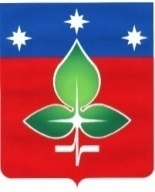 Ревизионная комиссия города ПущиноИНН 5039005761, КПП503901001, ОГРН 1165043053042ул. Строителей, д.18а , г. Пущино, Московская область, 142290Тел. (4967) 73-22-92; Fax: (4967) 73-55-08ЗАКЛЮЧЕНИЕ по результатам финансово-экономической экспертизы проекта постановления Администрации городского округа Пущино «О внесении изменений в муниципальную программу «Формирование современной комфортной городской среды» на 2018-2024 годы»04 декабря 2019 годаОснование для проведения экспертизы: Настоящее заключение составлено по итогам финансово-экономической экспертизы проекта постановления Администрации городского округа Пущино «О внесении изменений в муниципальную программу «Формирование современной комфортной городской среды» на 2018-2024 годы» на основании:- пункта 2 статьи 157 «Бюджетные полномочия органов государственного (муниципального) финансового контроля» Бюджетного кодекса Российской Федерации;- подпункта 7 пункта 2 статьи 9 «Основные полномочия контрольно-счетных органов» Федерального закона Российской Федерации от 07.02.2011 № 6-ФЗ «Об общих принципах организации и деятельности контрольно-счетных органов субъектов Российской Федерации и муниципальных образований»;- подпункта 3 пункта 4.9 статьи 4 Положения о Ревизионной комиссии города Пущино, утвержденного Решением Совета депутатов города от 19 февраля 2015 г. N 68/13 (с изменениями и дополнениями);- пункта 4 раздела IV Порядка формирования и реализации муниципальных программ городского округа Пущино Московской области, утвержденного Постановлением Администрации городского округа Пущино от 08.11.2016 № 515-п (с изменениями и дополнениями).1.	Цель экспертизы: оценка правомерности и обоснованности изменений структуры и размера расходных обязательств муниципальной программы «Формирование современной комфортной городской среды на 2018-2024 годы» (далее – проект Программы).2.	Предмет экспертизы: проект Программы, материалы и документы финансово-экономических обоснований указанного проекта в части, касающейся расходных обязательств городского округа Пущино.3. Правовую основу финансово-экономической экспертизы проекта Программы составляют следующие правовые акты: Бюджетный кодекс Российской Федерации, Федеральный закон от 06.10.2003 № 131-ФЗ «Об общих принципах организации местного самоуправления в Российской Федерации, постановление Администрации города  Пущино от 27.12.2016  №641-п «Об утверждении перечня муниципальных программ городского округа Пущино», Распоряжение  председателя Ревизионной комиссии города Пущино от 25 декабря 2017 года № 09 «Об утверждении Стандарта внешнего муниципального финансового контроля «Финансово-экономическая экспертиза проектов муниципальных программ».С проектом Программы представлены следующие документы:- проект постановления Администрации городского округа Пущино «О внесении изменений в муниципальную программу «Формирование современной комфортной городской среды» на 2018-2024 годы»;- паспорт программы «Формирование современной комфортной городской среды» на 2018-2024 годы»;- общая характеристика текущего состояния сектора благоустройства в городском округе Пущино, в том числе формулировка основных проблем в указанной сфере, инерционный прогноз ее развития;- прогноз развития соответствующей сферы реализации муниципальной программы с учетом реализации муниципальной программы, включая возможные варианты решения проблемы, оценку преимуществ и рисков, возникающих при выборе различных вариантов решения проблемы;- перечень подпрограмм и краткое описание подпрограмм Программы;- описание целей Программы;- обобщенная характеристика основных мероприятий Программы;-   планируемые результаты реализации муниципальной программы;- методика расчета значений показателей реализации Программы;	- подпрограмма 1 «Комфортная городска среда» Программы;	- подпрограмма 2 «Благоустройство территории городского округа Пущино»;	- подпрограмма 3 «Создание условий для обеспечения комфортного проживания жителей в многоквартирных домах городского округа Пущино»;	- пояснительная записка.4.	При проведении экспертизы представленного проекта постановления установлено следующее:	1)  Внесение изменений в муниципальную программу соответствует п.1 раздела IV постановления Администрации города Пущино от 08.11.2016 № 515-п «Об утверждении Порядка разработки и реализации муниципальных программ городского округа Пущино Московской области» (с изменениями и дополнениями).	2) В настоящем проекте предусмотрено внесение изменений в структуру программы в соответствии с Государственной программой «Формирование современной комфортной городской среды».	3) Объем и источники финансирования Программы не менялись и соответствуют решению Совета Депутатов городского округа от 07.11.2019 № 14/04 «О внесении изменений в Решение Совета депутатов от 20.12.2018 № 532/93 «О бюджете городского округа Пущино на 2019 год и на плановый период 2020 и 2021 годов» в соответствии с требованием пункта 13 раздела III постановления Администрации города Пущино от 08.11.2016 № 515-п «Об утверждении Порядка разработки и реализации муниципальных программ городского округа Пущино Московской области».	4) В результате внесены следующие изменения Программы:	4.1.) Программа 1. «Комфортная городская среда», пункт 11.4. Концептуальные направления реформирования, модернизации и преобразования коммунального хозяйства, реализуемые в рамках Подпрограммы 1 «Комфортная городская среда» добавился текст:«Также муниципальной программой предусмотрено благоустройство индивидуальных жилых домов (ИЖС) и земельных участков, предоставленных для их размещения. С целью благоустройства индивидуальных жилых домов и земельных участков, предоставленных для их размещения, необходимо провести мероприятия по инвентаризации уровня благоустройства. Такими мероприятиями являются:	- информирование жителей о проведении на территории инвентаризации уровня благоустройства индивидуальных жилых домов и земельных участков, предоставленных для их размещения, в целях реализации федерального проекта "Формирование комфортной городской среды" национального проекта "Жилье и городская среда" и муниципальной программы "Формирование современной городской среды на территории представить на 2018 - 2024 годы" с указанием даты и времени окончания инвентаризации, даты и времени актуализации информации;	- инвентаризация, сбор и анализ данных, полученных в ходе инвентаризации, уровня благоустройства индивидуальных жилых домов и земельных участков, предоставленных для их размещения;	- подготовка сводного перечня уровня благоустройства индивидуальных жилых домов и земельных участков, предоставленных для их размещения;	- информирование собственников (пользователей) индивидуальных жилых домов и собственников (землепользователей) земельных участков указанных домов о необходимости заключить соглашение о благоустройстве индивидуальных жилых домов и земельных участков указанных домов в соответствии с требованиями Правил благоустройства и санитарного содержания территории муниципального образования.Инвентаризации подлежит внешний вид фасадов и ограждений, и прилегающая к объектам жилищного строительства территория, в том числе домов блокированной застройки. По итогам проведения инвентаризации объектов индивидуального жилищного строительства необходимо получить следующие характеристики:	- состояние фасада объекта индивидуального жилищного строительства (в нормативном состоянии /не в нормативном состоянии); 	- состояние придомовой территории (требует благоустройства /не требует благоустройства); 	- информация о правообладателях объектов индивидуального жилищного строительства и придомовых земельных участков;	- перечень и описание элементов благоустройства, расположенных на прилегающей территории.	По итогам проведения инвентаризации собственникам (пользователям) индивидуальных жилых домов и собственникам (землепользователям) земельных участков указанных домов направляются соглашения о благоустройстве.	Заключение соглашений о благоустройстве индивидуальных жилых домов и земельных участков указанных домов производится в соответствии с требованиями Правил благоустройства территории муниципального образования.	По итогам заключения соглашений о благоустройстве проводится сбор и анализ данных о заключенных соглашениях».	4.2.) Программа 1. «Комфортная городская среда», пункт 11.5. Адресный перечень дворовых территорий, нуждающихся в благоустройстве и подлежащих благоустройству.Добавился «Адресный перечень дворовых территорий, запланированных к комплексному благоустройству на 2020 год». 2020 год	4.3.) Программа 1. «Комфортная городская среда», пункт 11.5. Адресный перечень дворовых территорий, нуждающихся в благоустройстве и подлежащих благоустройству.добавился «Адресный перечень объектов незавершенного строительства, и земельных участков, находящихся в собственности (пользовании) юридических лиц и индивидуальных предпринимателей, на которых необходимо выполнение работ по благоустройству».	5. Выводы: изменения в муниципальную программу «Формирование современной комфортной городской среды» на 2018-2024 годы вносятся в соответствии со ст.179 Бюджетного кодекса РФ.	По итогам финансово-экономической экспертизы проекта Программы замечания отсутствуют.Председатель                                                                                                         Е.Е. Прасолова№Наименование объекта (адрес)1.г. Пущино, мкр. «Д» ж/д №№ 9,102.г. Пущино, мкр. «Г» ж/д №№ 5,6,73.г. Пущино, мкр. «АБ» ж/д №№ 21,22,23,24№Адрес объектаВид объектаКадастровый номер земельного участка1341.г. Пущино, мкр. АБ (новостройка)Жилой дом50:60:0020103:2132.г. Пущино, мкр. В д.16 магазинМагазин50:60:0020104:483.г. Пущино мкр. АБ д.5а пансионатПансионат50:60:0020103:26